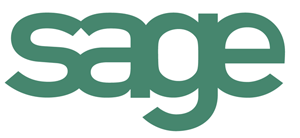 “How To…” Guide Setting up An Electronic Bank TransferDefining a  Payment Method……………………………………………………………1Setting up A  Payment Transaction…………………………………………………………….2Setting up A Bank File…………………………………………………………………...3 Setting up A Payment Term…………………………………………………………..…4Setting a Bank Code…………………………………………………………………..…5BP Payment Terms and Bank…………………………………………………….…….6Processing and Payments Using EFT.………………………………………………………...8Defining a Payment MethodGo to Common DataBP TablesPayment MethodsTable 3 becomes availableAdd a Line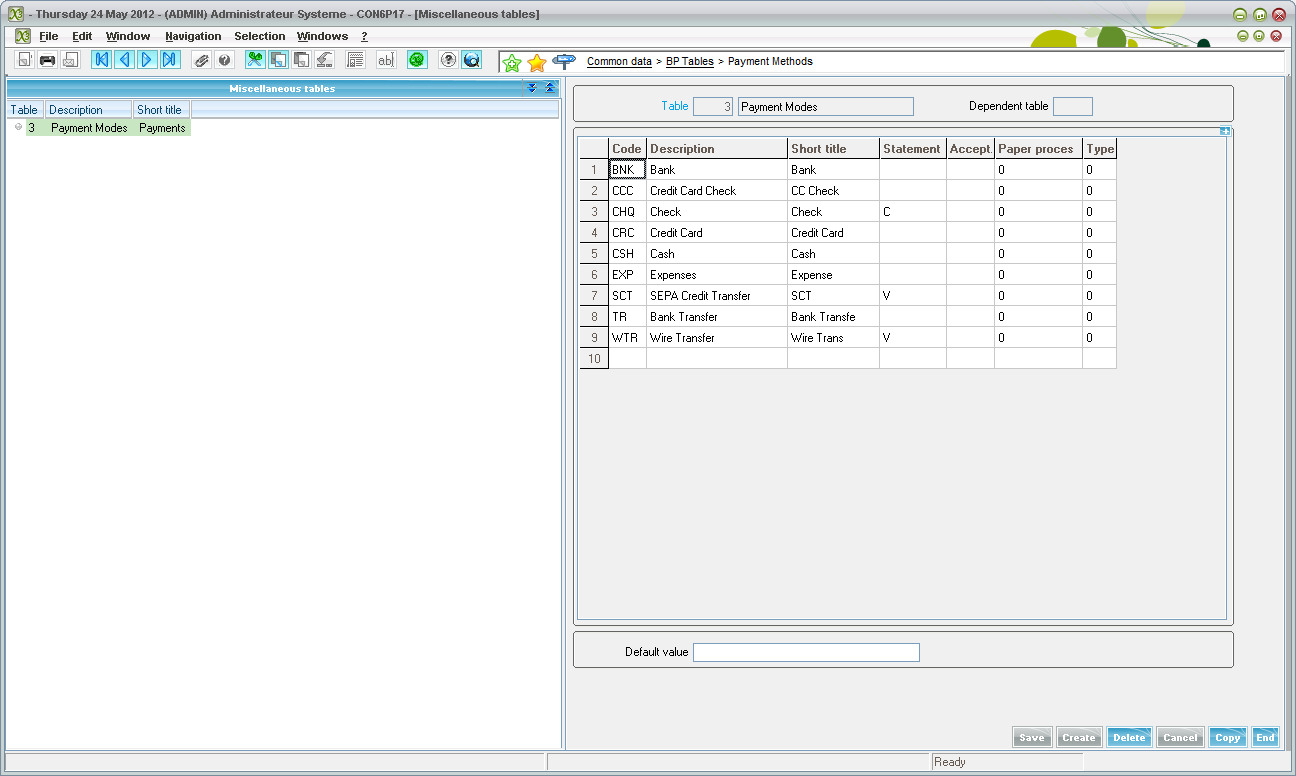 BNK with description “Bank” has been added to the table.Setting up A Payment TransactionParametersAP-AR AccountingPayment Entry TransactionBKTRFMake sure the payment method is BNK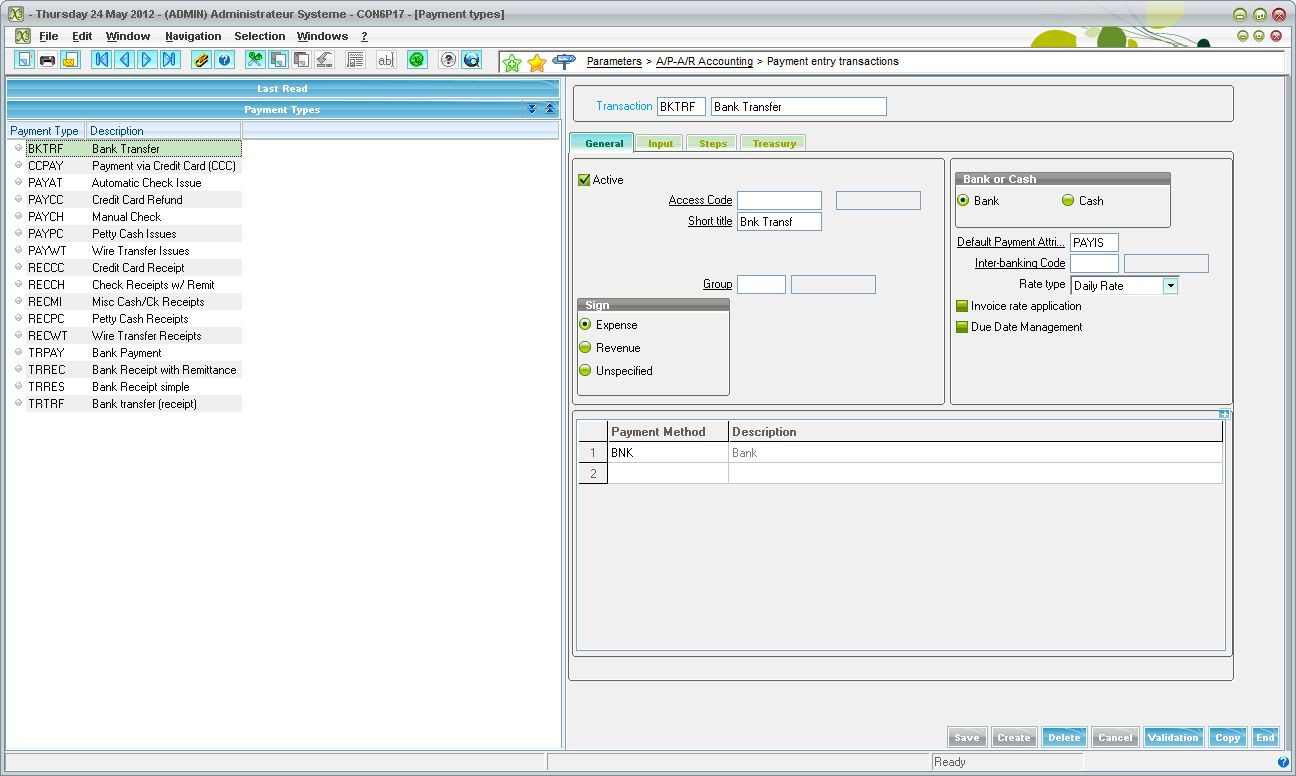 Then go to the Steps tab and make sure the “Remittances” and “Bank File” boxes are checked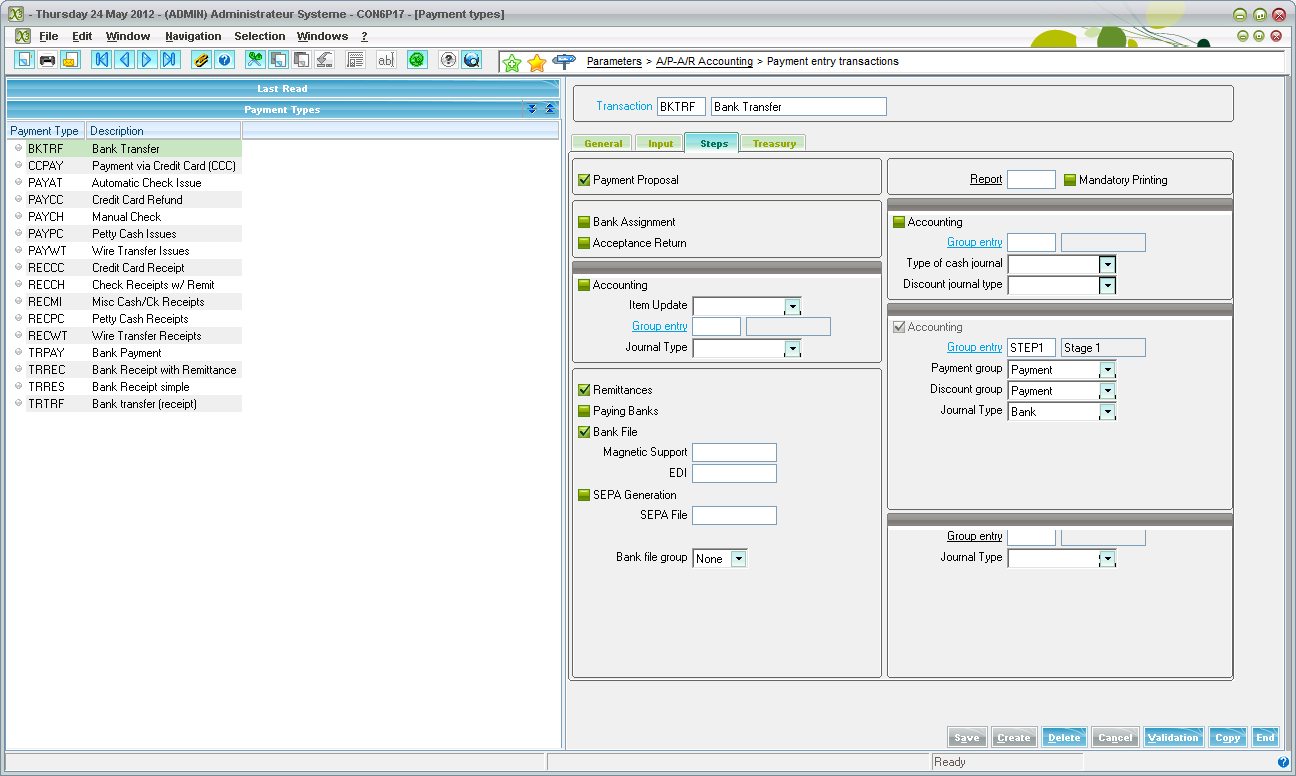 Setting up A Bank FileGo to ParametersAP/AR AccountingFiles BankNew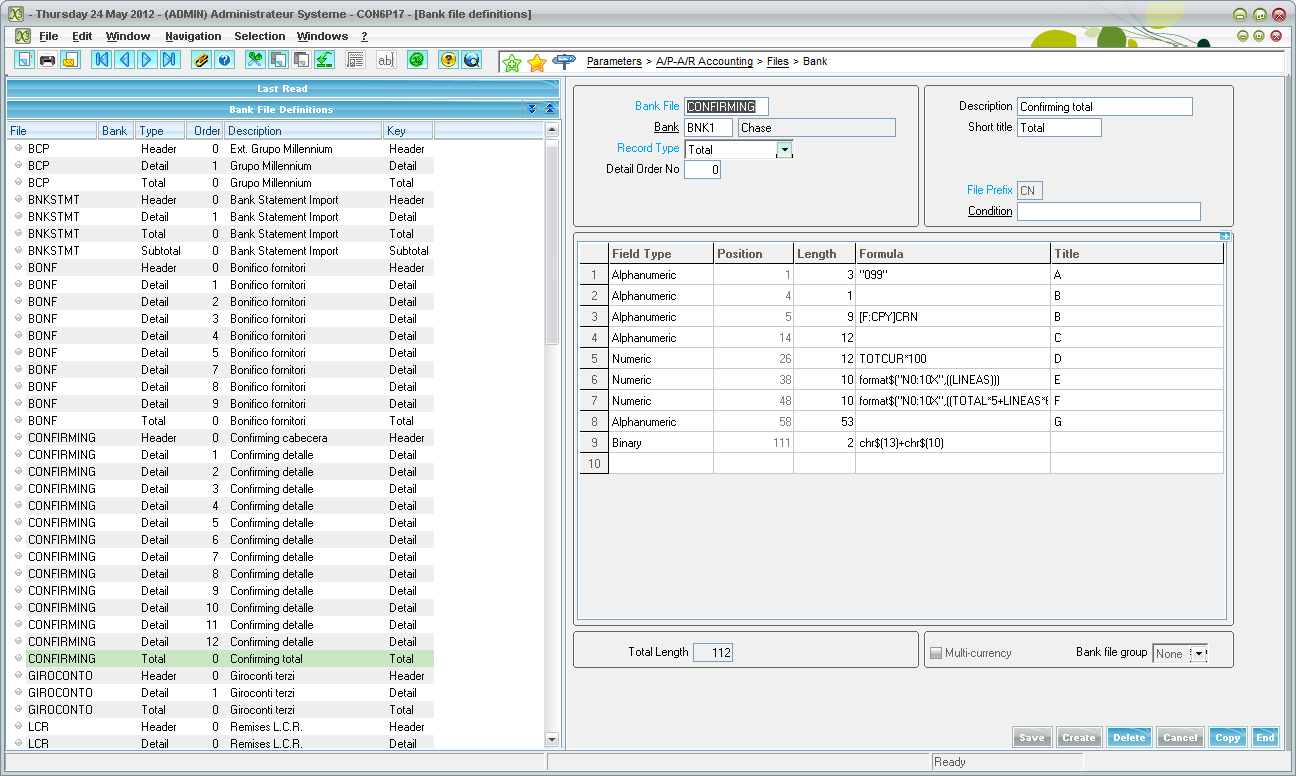 This is the file that will be used for sending the file to the bank.Setting up Payment TermsGo to Common DataBP TablesPayment Terms	New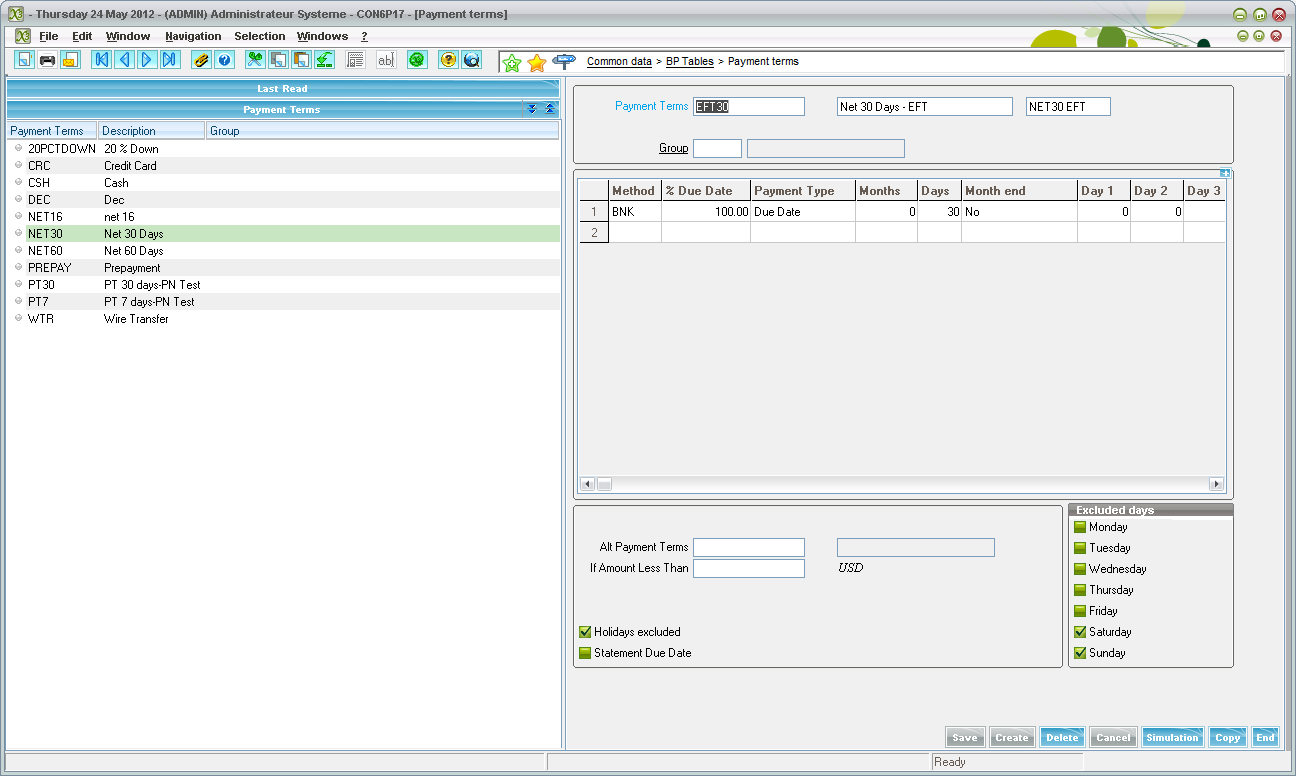 The method of payment must be the payment method created in Payment MethodsSetting up a BankGo to Common DataBP Accounting TablesBank AccountsClick “New”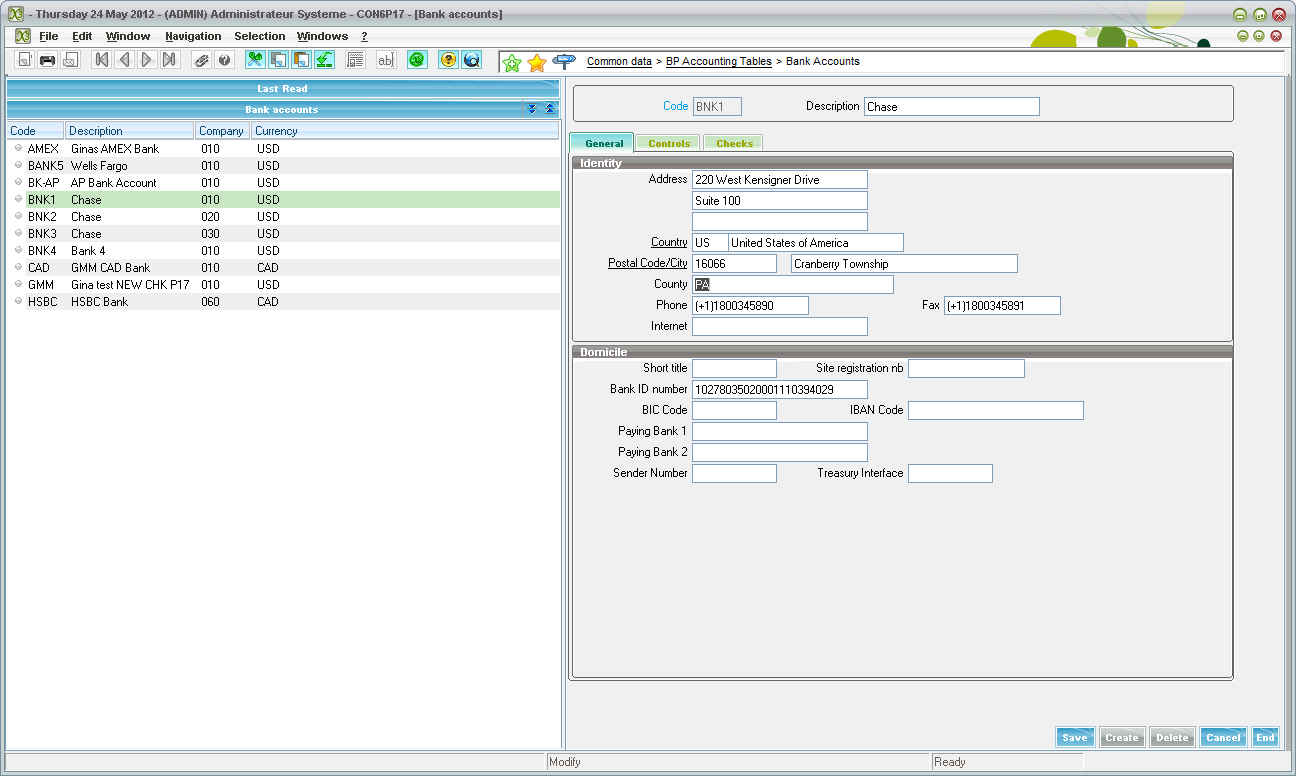 Make sure to include an address and a Bank Account number.Controls TabJournal code and Accounting codes are mandatory.A file extension must be included on the record if this is the bank that will be doing the bank transfers.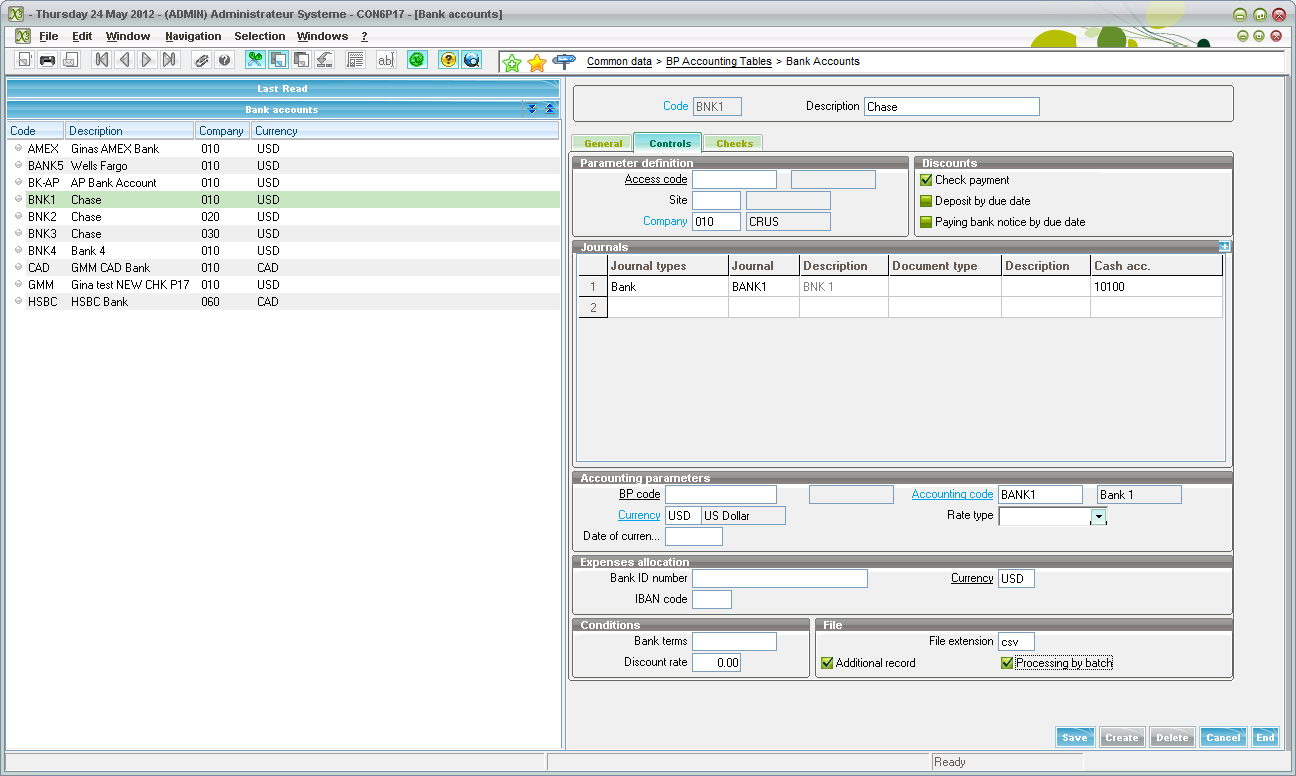 BP Payment Terms and BankGo to… Common DataBPsSuppliersFinancial Tab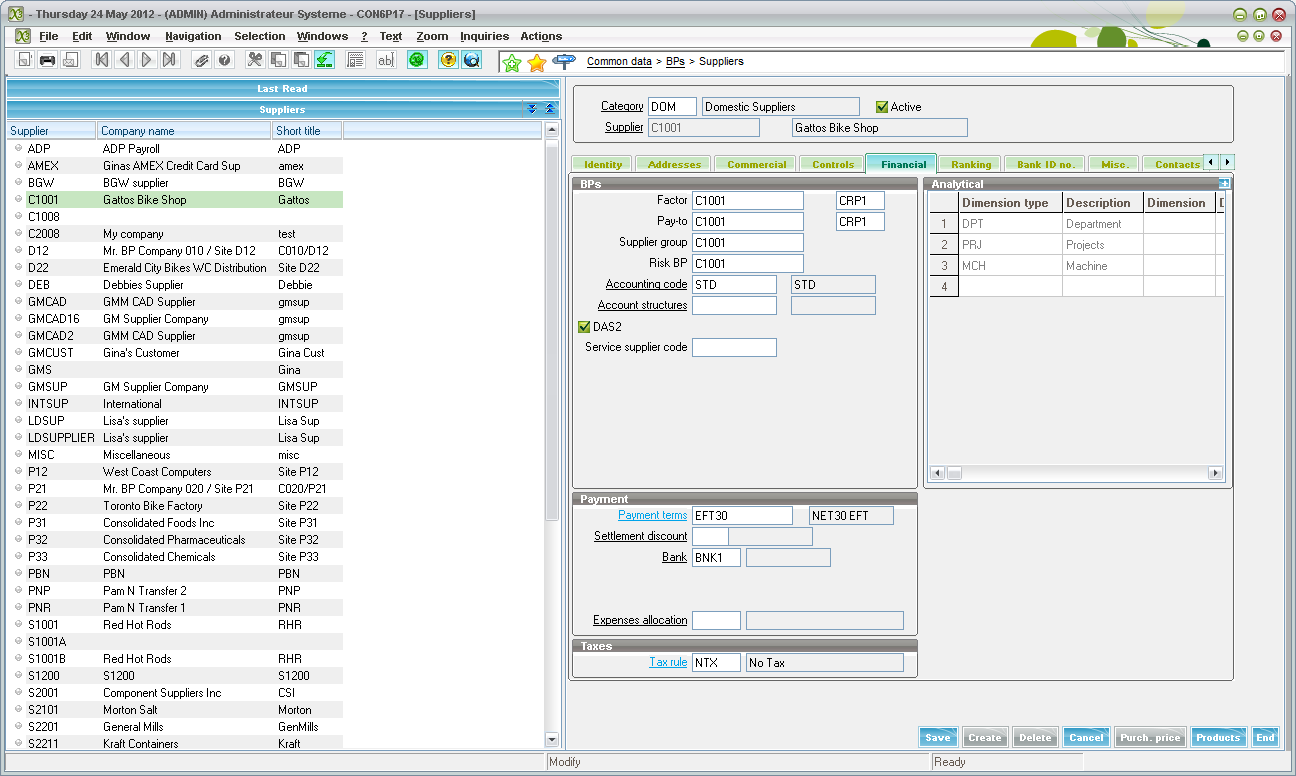 Make sure to add the correct payment terms to the supplier.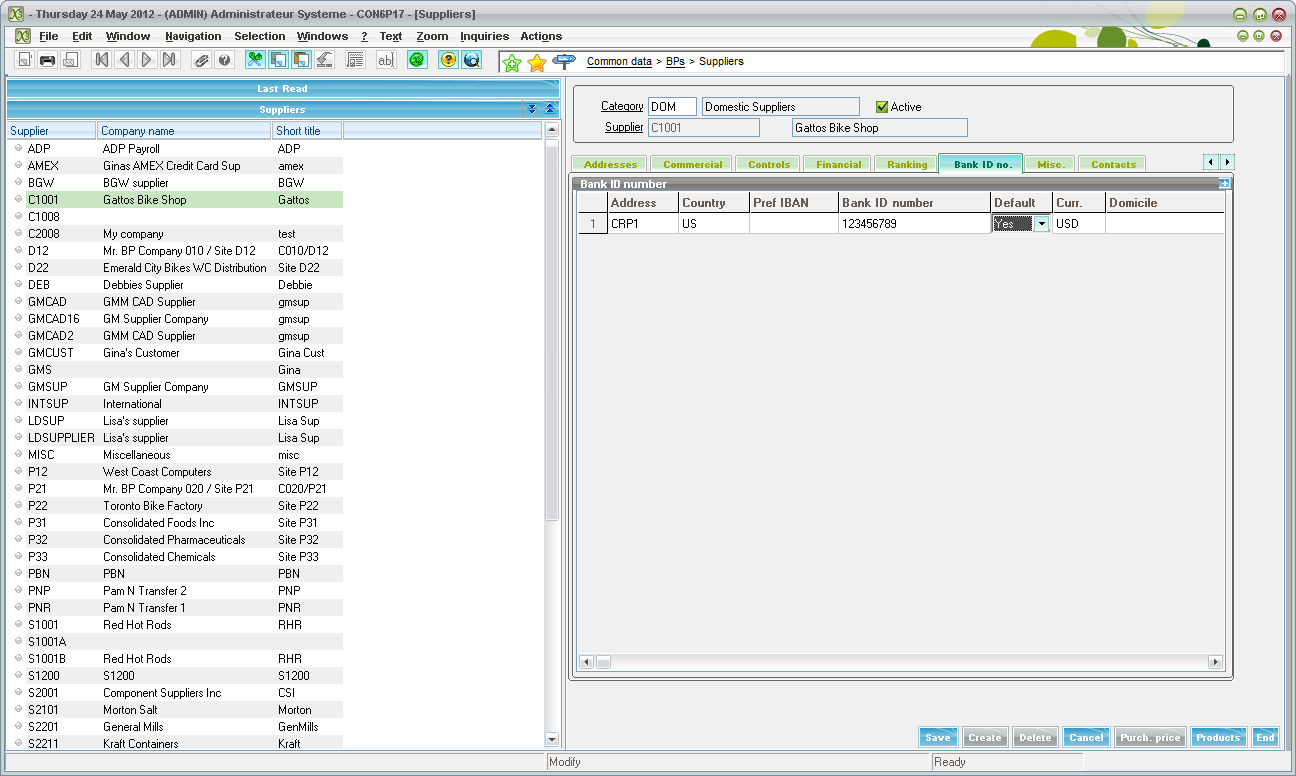 Bank ID No. Tab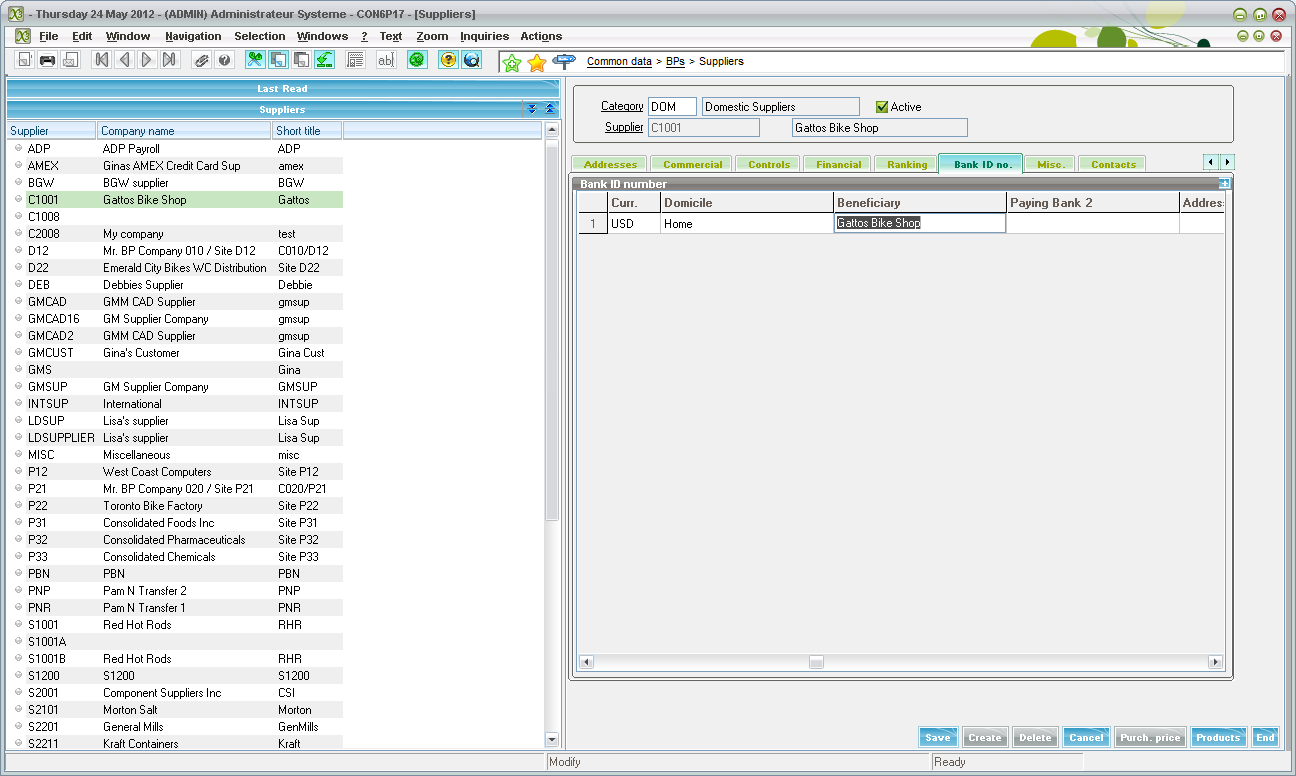 Make sure to add bank information for the BPProcessing and Paying Invoices in X3 with EFTEntered and posted the following invoice (AP-AR Accounting-BP Invoicing-Supplier Invoicing)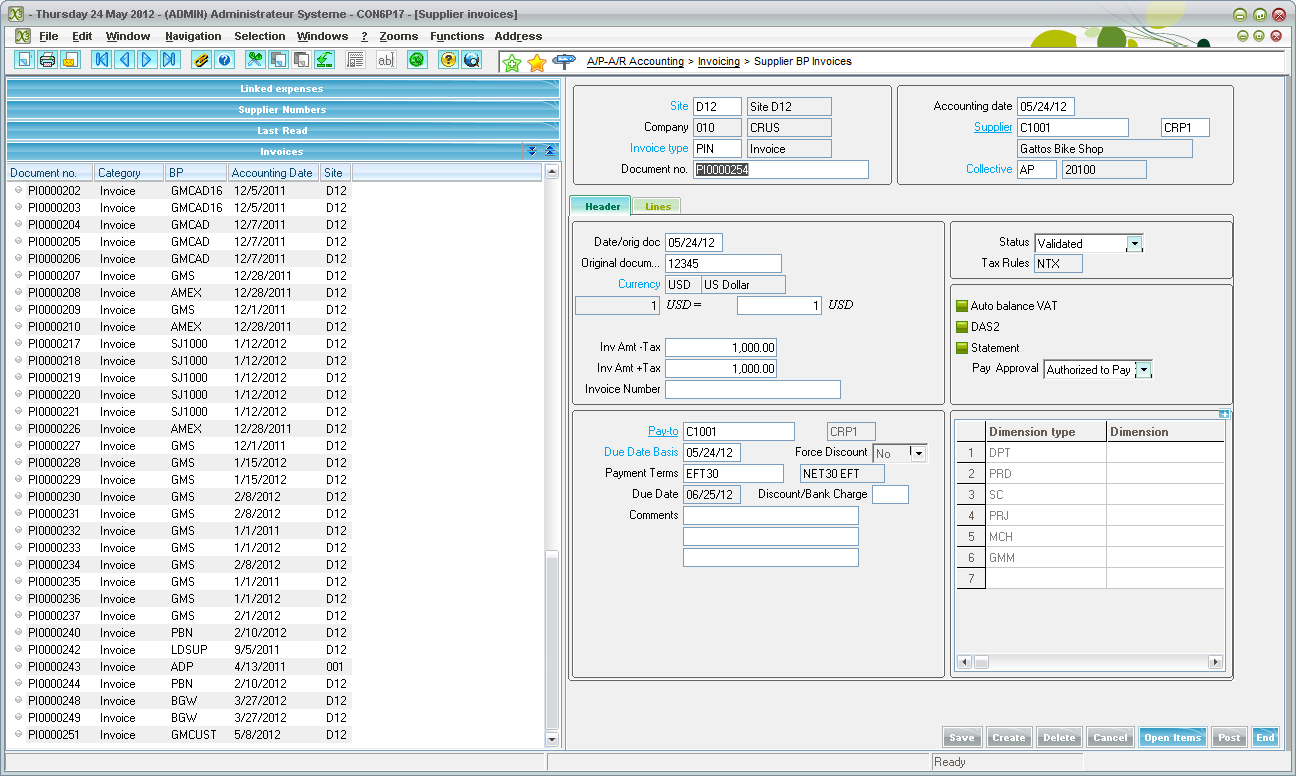 Run payment proposalAP-AR AccountingPaymentsPayment Proposals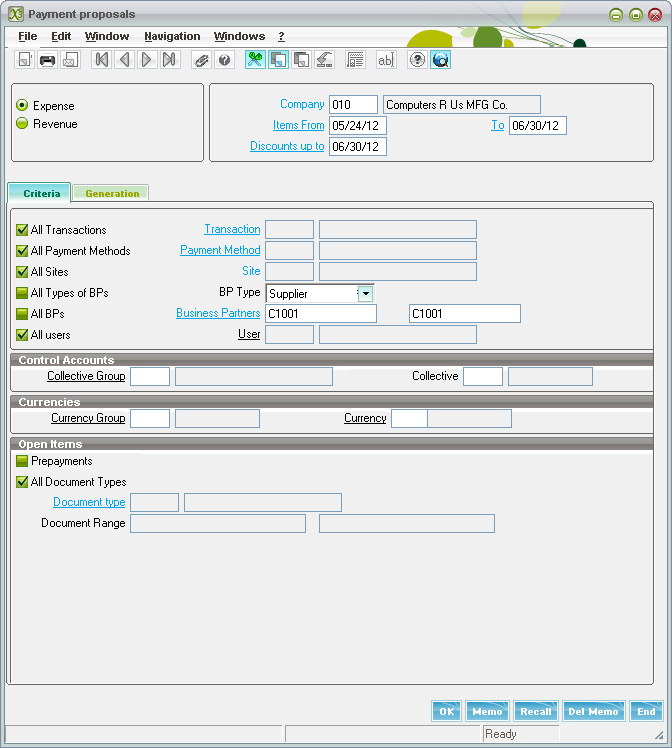 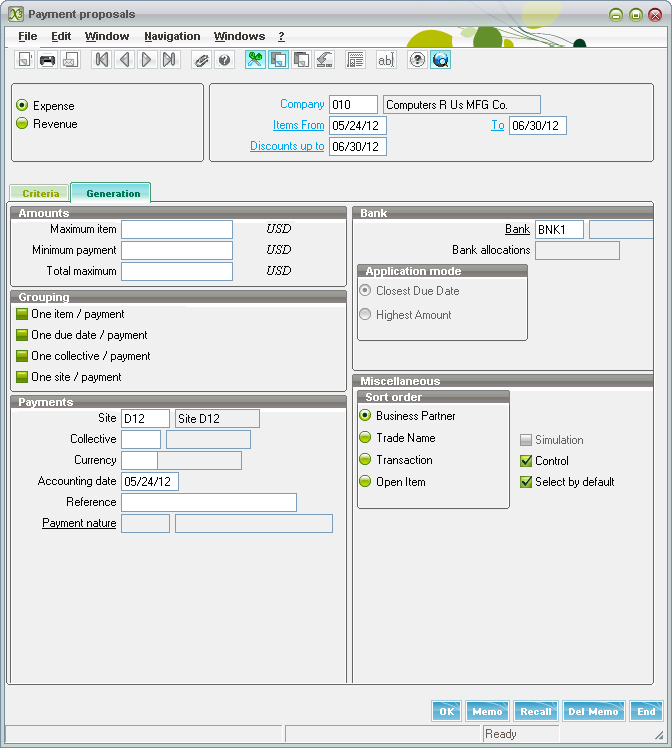 The payments below are separate because they have different payment types so each will be created in a different transaction screen.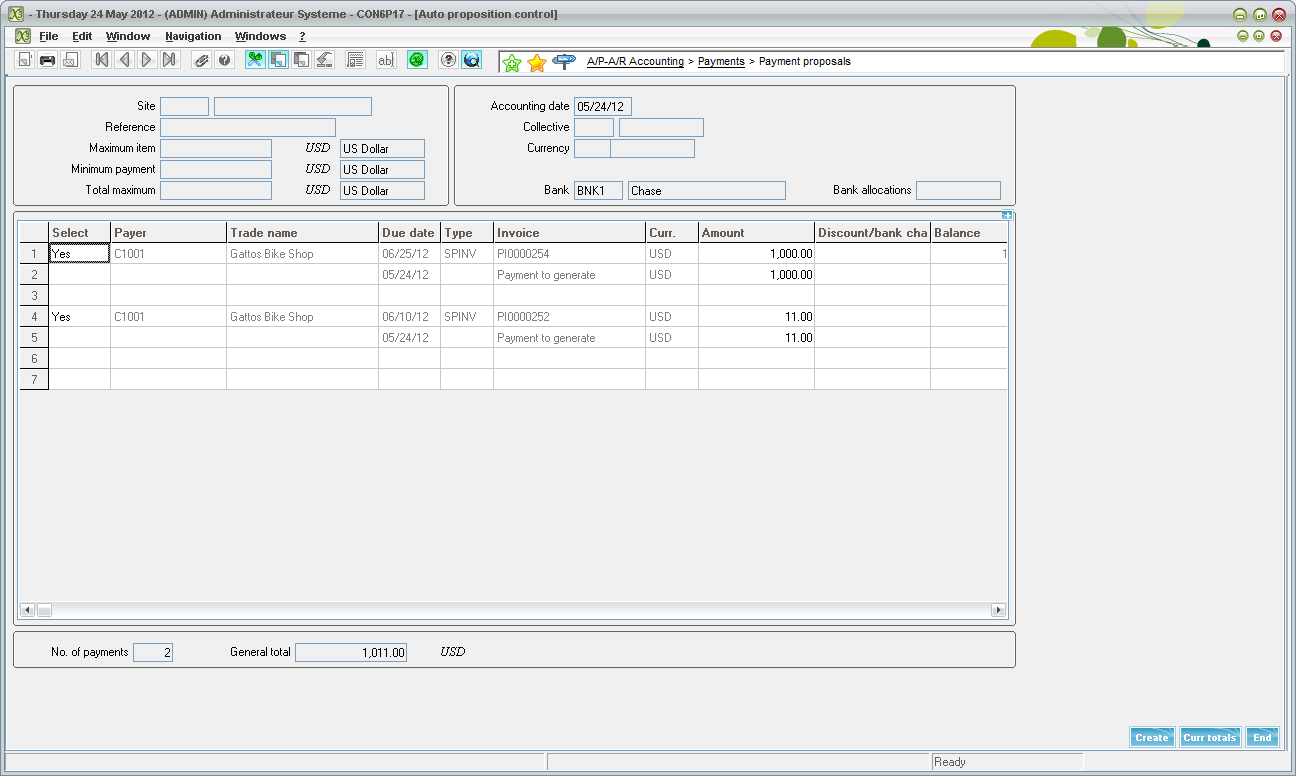 Here is the transaction created in the following BKTRF screen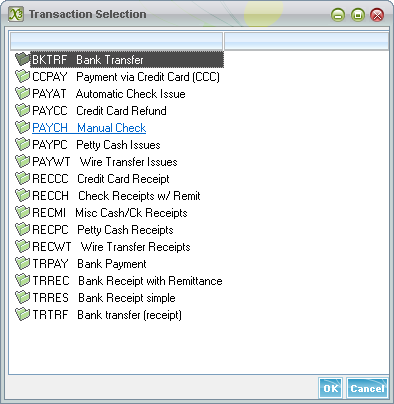 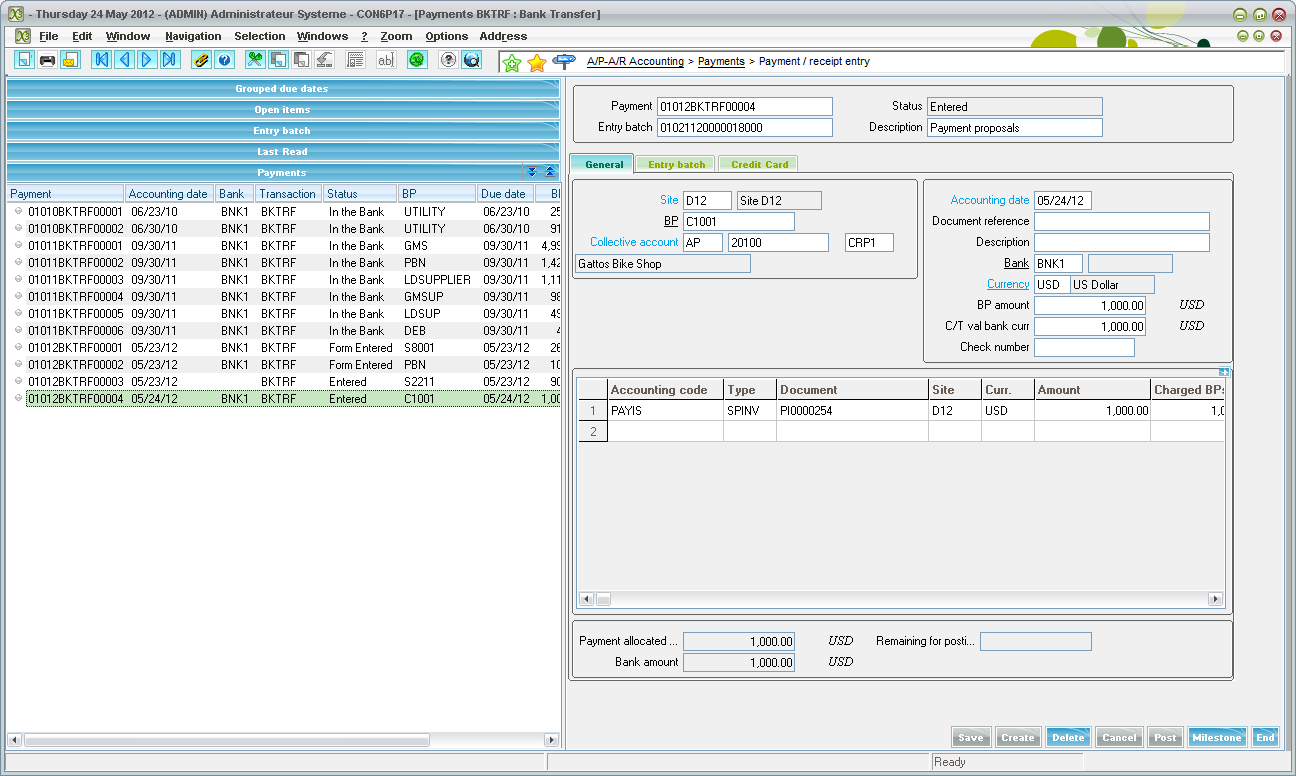 Create the automatic remittance creationAP-AR AccountingRemittancesAutomatic Remittance Creation or Manual Remittance Creation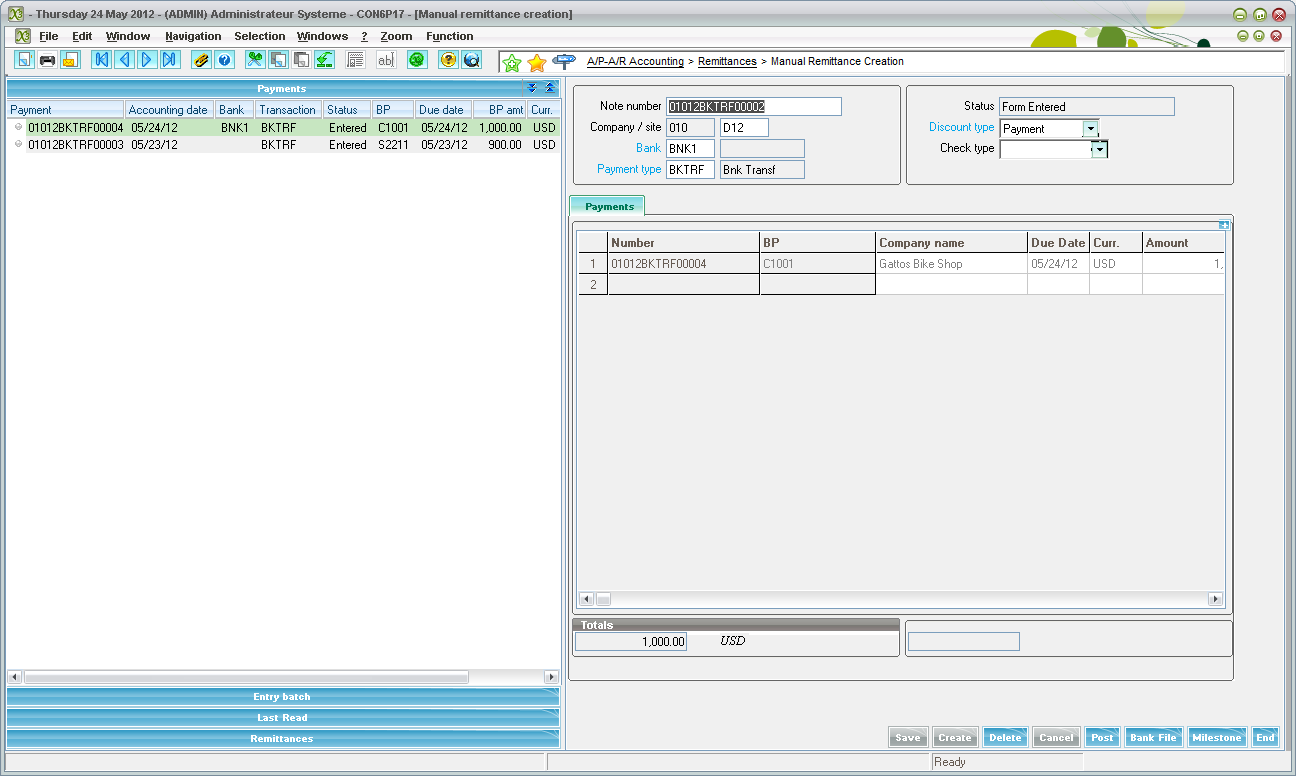 The bank file can be transmitted the following wayClicking the “Bank File” button at the bottom of the screen 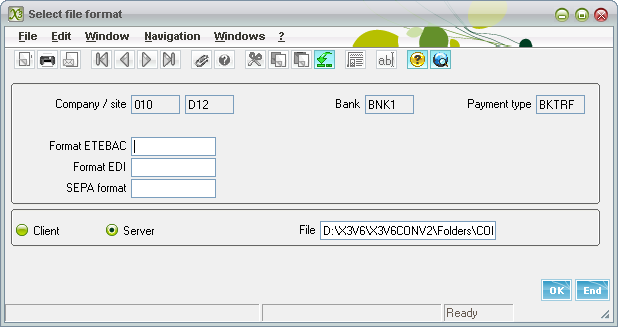 Post the payment.